Preferred references for Copyediting/ProofreadingA good dictionaryThe Chicago Manual of Style – free monthly Q&A. The print edition requires a comprehensive knowledge of English grammar, punctuation and style. The bible for book publishing.AP Style Guide (and other style guides, depending on the client) – this is for journalism, not booksA good style and usage manualWrite Right by Jan VenoliaRewrite Right by Jan VenoliaOnline grammar and punctuation blogs, such as:	Grammar Girl’s Quick and Dirty Tips   www.quickanddirtytips.com/grammar-girl	If you want more in-depth explanation, this blog is excellent: www.dailywritingtips.com I find that a lot of comment on grammar blogs is “I think” rather than “I know,” leading to unhelpful discussion, even antagonism. So choose your preferred authorities carefully. From Flo SelfmanPR ConsultantProofreader-Copy editor  www.wordsalamode.comflo@wordsalamode.com President, Independent Writers of SoCalif.  www.iwosc.org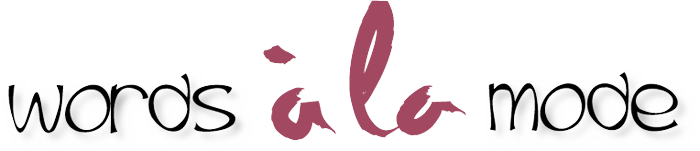 